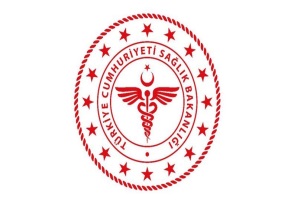 T.C.Sağlık BakanlığıAğrı İl Sağlık MüdürlüğüDiyadin Devlet HastanesiOLAY BİLDİRİM VE MÜDAHALE FORMUT.C.Sağlık BakanlığıAğrı İl Sağlık MüdürlüğüDiyadin Devlet HastanesiOLAY BİLDİRİM VE MÜDAHALE FORMUT.C.Sağlık BakanlığıAğrı İl Sağlık MüdürlüğüDiyadin Devlet HastanesiOLAY BİLDİRİM VE MÜDAHALE FORMUT.C.Sağlık BakanlığıAğrı İl Sağlık MüdürlüğüDiyadin Devlet HastanesiOLAY BİLDİRİM VE MÜDAHALE FORMUT.C.Sağlık BakanlığıAğrı İl Sağlık MüdürlüğüDiyadin Devlet HastanesiOLAY BİLDİRİM VE MÜDAHALE FORMUT.C.Sağlık BakanlığıAğrı İl Sağlık MüdürlüğüDiyadin Devlet HastanesiOLAY BİLDİRİM VE MÜDAHALE FORMUİ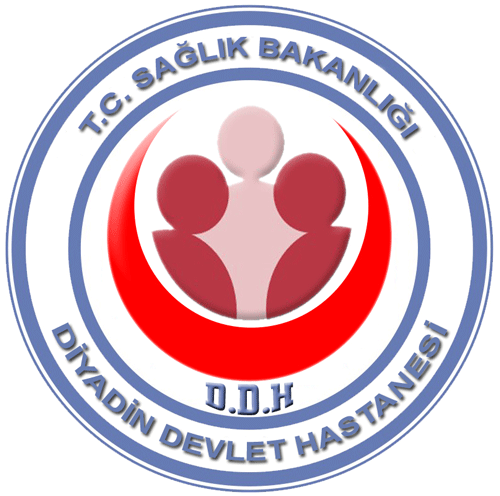 İİDoküman KoduBY.FR.03BY.FR.03Yayın Tarihi10.12.2020Revizyon tarihi0Revizyon no0Sayfa1/2OLAY BİLDİRİM BÖLÜMÜBildirimi yapan birim:Bildirimi yapan personelinAd, Soyadı		:Unvan/Birim		:Telefon			:e-Posta 			: Olay türü:Olay sistem kesintisine sebep oldu mu?      □ Evet         □ HayırOlayın:Tahmini başlangıç zamanıTarih : ………………..		Saat : ………………..Tespit edildiği zamanTarih : ………………..		Saat : ………………..Eklemek İstedikleriniz:OLAY MÜDAHALE BÖLÜMÜDikkat: Bu kısım Bilgi Güvenliği /SOME Olay Müdahale Ekibi tarafından doldurulur.Siber olaylara ait iz (log) kayıtları tespit edildi mi? □ Hayır□ Evet Kaynak IP	: __________________________________________________Hedef IP		: __________________________________________________Port			: __________________________________________________Diğer 		: _________________________________________Olayın etkisini azaltıcı ilk önlemler:Olayın muhtemel sebepleri:Olayın tekrarlanmaması için alınan önlemler:Tahmini Olay MaliyetiEklemek istedikleriniz: